JHGKJKJFGFGJYHGJGHGHJGFTeam Leader – International Business Machines (IBM), India						Oct 2012 – Mar 2013Customer Care Executive – Jet Airways, India, India		                                            Apr 2012 – Oct 2012Well versed with Language: C, C++Proficient in MS Office application (Word, Excel, PowerPoint, Email applications & Internet).Nationality		:	IndianDate of Birth		:	28th November 1988Marital Status	:	SingleVisa Status		:	Visit VisaLanguages		:	English, HindiStrenght & SkillsGained 7+ years experience in a diversified industry Adept in B2B/B2C/After Sales Support & AdminStrategic Planning & Business Development skillsStrong orientation in resolving customer’s complaintsPossess Integrity, Creativity, Honesty & TeamworkGained 7+ years experience in a diversified industry Adept in B2B/B2C/After Sales Support & AdminStrategic Planning & Business Development skillsStrong orientation in resolving customer’s complaintsPossess Integrity, Creativity, Honesty & TeamworkCompetency in Admin / Sales & Customer ServiceNegotiation/Presentation/Interpersonal skillsUp-selling,  Cross-selling and Presentation skillsAbility to deal effectively with phone inquiriesDynamic, Result-driven and Vibrant PersonalityCompetency in Admin / Sales & Customer ServiceNegotiation/Presentation/Interpersonal skillsUp-selling,  Cross-selling and Presentation skillsAbility to deal effectively with phone inquiriesDynamic, Result-driven and Vibrant PersonalityBachelor's Degree of Arts – Punjab University, India 						                          Apr 2009 – Jun 2012Professional Diploma in Software Eng (GNIIT) – NIIT Centre, Ludhiana, India 		Apr 2009 – Sep 2012ASP.NET, ADO.NET, JAVABusiness Head & Migration Head – in India 			                                                             Feb 2018 – Sep 2019Counsellor & Student Coordinator – Chennai Race of Coaching Institute 		                     May 2017 – Jan 2018Quality Analyst – Andromeda Pvt., Limited, India				                                                  Jan 2014 – Mar 2016Quality Analyst – International Business Machines (IBM), India							          Apr 2012 – Dec 2013Team Leader – International Business Machines (IBM), India							          Oct 2012 – Mar 2013Customer Care Executive – Jet Airways, India					                                                  Apr 2012 – Oct 2012Bachelor's Degree of Arts – Punjab University, India 						                          Apr 2009 – Jun 2012Professional Diploma in Software Eng (GNIIT) – NIIT Centre, Ludhiana, India 		Apr 2009 – Sep 2012ASP.NET, ADO.NET, JAVABusiness Head & Migration Head – in India 			                                                             Feb 2018 – Sep 2019Counsellor & Student Coordinator – Chennai Race of Coaching Institute 		                     May 2017 – Jan 2018Quality Analyst – Andromeda Pvt., Limited, India				                                                  Jan 2014 – Mar 2016Quality Analyst – International Business Machines (IBM), India							          Apr 2012 – Dec 2013Team Leader – International Business Machines (IBM), India							          Oct 2012 – Mar 2013Customer Care Executive – Jet Airways, India					                                                  Apr 2012 – Oct 2012Bachelor's Degree of Arts – Punjab University, India 						                          Apr 2009 – Jun 2012Professional Diploma in Software Eng (GNIIT) – NIIT Centre, Ludhiana, India 		Apr 2009 – Sep 2012ASP.NET, ADO.NET, JAVABusiness Head & Migration Head – in India 			                                                             Feb 2018 – Sep 2019Counsellor & Student Coordinator – Chennai Race of Coaching Institute 		                     May 2017 – Jan 2018Quality Analyst – Andromeda Pvt., Limited, India				                                                  Jan 2014 – Mar 2016Quality Analyst – International Business Machines (IBM), India							          Apr 2012 – Dec 2013Team Leader – International Business Machines (IBM), India							          Oct 2012 – Mar 2013Customer Care Executive – Jet Airways, India					                                                  Apr 2012 – Oct 2012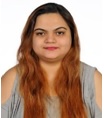 